REGULAMIN KONKURSU 
O TYTUŁ AMBASADORA BILANSU KARIERY§ 1 Postanowienia ogólneOrganizatorem Konkursu pt. „Edukacyjna Gmina Małopolski 2023” (EGM2023), zwanego dalej Konkursem, jest Województwo Małopolskie - Wojewódzki Urząd Pracy w Krakowie, Plac na Stawach 1, 30-107 Kraków, zwane dalej Organizatorem. Konkurs organizowany jest w ramach projektu „Kierunek Kariera", realizowanego w ramach działania 10.3 Regionalnego Programu Operacyjnego Województwa Małopolskiego na lata 2014-2020. Konkurs jest przedsięwzięciem towarzyszącym organizacji Konkursu Edukacyjna Gmina Małopolski 2023 (EGM2023).Celem Konkursu jest:wyłonienie lokalnych liderów z Małopolski działających na rzecz upowszechniania idei uczenia się przez całe życie;promocja idei uczenia się przez całe życie oraz poradnictwa zawodowego, w tym szczególnie Bilansu Kariery. W ramach Konkursu, na zasadach określonych w niniejszym Regulaminie, zostaną przyznane tytuły Ambasadorów Bilansu Kariery (zwane dalej „tytułami”) oraz maksymalnie 3 równorzędne wyróżnienia. Organizator oświadcza, że Konkurs nie jest grą losową ani zakładem wzajemnym w rozumieniu ustawy z dnia 19 listopada 2009 r. o grach hazardowych (tekst jednolity Dz.U. z 2022 poz. 888).Udział w Konkursie jest dobrowolny, jednakże przystąpienie do niego i uczestnictwo w nim wiąże się z koniecznością zaakceptowania regulaminu oraz udostępnienia danych i wyrażenia zgody na ich przetwarzanie zgodnie z klauzulą informacyjną zamieszczoną w formularzu zgłoszeniowym.§ 2 Organizacja KonkursuKonkurs trwa od dnia 01.02.2023 r. do dnia ogłoszenia wyników, które nastąpi nie później niż 30.05.2023 r. Konkurs zostanie przeprowadzony wśród sołtysów oraz członków Kół Gospodyń Wiejskich (KGW) z terenu Małopolski, którzy w terminie do 31.03.2023 przystąpią do grupy „Inspiracje dla lokalnych liderów (Małopolska)” założonej w serwisie Facebook przez Organizatora oraz skutecznie złożą formularz zgłoszeniowy.Konkurs przeprowadzony zostanie w dwóch kategoriach: Sołtys oraz Lider Koła Gospodyń Wiejskich. Uczestnikiem Konkursu jest każdy zgłoszony kandydat do tytułu Ambasadora Bilansu Kariery, który spełnia wymagania niniejszego Regulaminu.Rozstrzygnięcie Konkursu będzie oparte o ranking kandydatów i ocenę Kapituły Konkursu.Skład Kapituły Konkursu zostanie ogłoszony w serwisie www.pociagdokariery.pl, najpóźniej do 16.05.2023 r.§ 3 Przebieg KonkursuDo wszystkich sołtysów oraz członków KGW z terenu województwa małopolskiego, spełniających warunek określony w § 2 ust. 2, zostanie skierowane zaproszenie do udziału w konkursie.Zgłoszenia do konkursu odbywają się w 2 kategoriach: Sołtys, orazLider Koła Gospodyń Wiejskich.Kandydatami do tytułu mogą być aktualnie na dzień zgłoszenia urzędujący sołtysi lub członkowie Kół Gospodyń Wiejskich zarejestrowanych w Agencji Restrukturyzacji i Modernizacji Rolnictwa (ARiMR), z sołectw położonych w województwie małopolskim, którzy aktywnie wspierają rozwój osobisty lub zawodowy mieszkańców w swoich sołectwach, tj. inicjują i realizują działania mające na celu integrowanie lokalnych społeczności, motywowanie do działania, wspieranie rozwoju zawodowego i osobistego mieszkańców oraz promocję uczenia się przez całe życie, w tym różne formy uczenia się pozaformalnego i nieformalnego oraz poradnictwo zawodowe.Zgłoszenie kandydatury następuje poprzez wypełnienie formularza, którego wzór stanowi załącznik do regulaminu. Zgłoszenie należy przesłać drogą elektroniczną na adres mdu@wup-krakow.pl lub złożyć w wersji papierowej u Organizatora.W zgłoszeniu należy zawrzeć podstawowe dane kandydata, adres e-mail do kontaktu oraz liczbę mieszkańców miejsca działalności kandydata (sołtys – swojego sołectwa, lider KGW – miejscowości, w której działa KGW).Kandydatury można zgłaszać w terminie do dnia 31.03.2023 r. Zgłoszenia nadesłane po terminie lub naruszające przepisy prawa bądź postanowienia niniejszego Regulaminu, nie będą brane pod uwagę przy rozstrzygnięciu Konkursu. Organizator nie ponosi odpowiedzialności za zgłoszenia, które nie dotarły do niego z przyczyn od niego niezależnych m.in. wskutek awarii łączy internetowych.W przypadku braków formalnych zgłoszenia Organizator wezwie kandydata do ich uzupełnienia w wyznaczonym terminie.Organizator sporządzi ranking Kandydatów zgłoszonych do Konkursu na podstawie odsetka zakończonych bilansów kariery.Na posiedzeniu niejawnym Kapituła Konkursu dokona oceny kandydatur do tytułu Ambasadora Bilansu Kariery 2023 oraz przyzna dodatkowo maksymalnie 3 wyróżnienia – Tytuły specjalne: Ambasadora Kierunku Kariera. Liczba wyróżnień uzależniona będzie od decyzji Kapituły.Tytuł Ambasadora Bilansu Kariery 2023, w każdej kategorii, otrzyma kandydat, w którego miejscowości odsetek zakończonych bilansów kariery będzie najwyższy, przy czym pod uwagę zostaną wzięte wszystkie bilanse kariery przeprowadzone w ramach projektu „Kierunek Kariera” od 01.01.2016 do 31.03.2023, zgodnie ze wzorem:Odsetek bilansów = liczba mieszkańców miejscowości Kandydata, którzy zakończyli proces doradczy w ramach Bilansu Kariery / liczba mieszkańców miejscowości kandydata (stan na 31.12.2022 r. podany w zgłoszeniu).W przypadku jeżeli na pierwszym miejscu w rankingu więcej niż jeden Kandydat uzyska taki sam odsetek zakończonych bilansów kariery, o przyznaniu tytułu zadecyduje Kapituła Konkursu, w oparciu o ocenę aktywności Kandydatów, w szczególności udział we wcześniejszych edycjach Konkursu.Kapituła Konkursu przyzna „Tytuły specjalne: Ambasadora Kierunku Kariera” w oparciu o sprawozdanie ze współpracy z kandydatami, przygotowane przez Organizatora, biorąc pod uwagę następujące kryterium:Zaangażowanie i współpraca na rzecz uczenia się – rozumiane jako: liczbę i charakter spotkań, wydarzeń, inicjatyw, które kandydat zrealizował na rzecz współpracy z Wojewódzkim Urzędem Pracy w Krakowie w związku z realizacją projektu „Kierunek Kariera”, co pozwoliło na zwiększenie zasięgu działań świadomościowych projektu.W ocenie uwzględnieni zostaną tylko kandydaci, spełniający warunki wskazane w ust. 1 oraz ust. 3, adekwatnie do kategorii konkursowych wskazanych w ust. 2, którzy prześlą swoje zgłoszenia do Konkursu, w terminie wskazanym w ust. 6.Z posiedzenia Kapituły zostanie sporządzony protokół. Decyzja Kapituły jest ostateczna.§ 4 Rozstrzygnięcie Konkursu i nagrody dla laureatówDo 30.05.2023 zostaną ogłoszone wyniki Konkursu, wręczenie nagród odbędzie się podczas uroczystej Gali "Rozwiń swoją gminę", zorganizowanej przez Organizatora.Lista laureatów oraz osób wyróżnionych zostanie opublikowana w serwisie internetowym www.pociagdokariery.pl.Laureaci – zdobywcy tytułów Ambasadora Bilansu Kariery 2023 otrzymają pamiątkowe dyplomy, statuetki, zestawy materiałów promocyjnych oraz prawo do posługiwania się tytułem „Ambasador Bilansu Kariery 2023”. Fundatorem nagród jest Organizator. Osoby, które zdobędą wyróżnienie w Konkursie otrzymają dyplomy, statuetki, zestawy materiałów promocyjnych raz prawo do posługiwania się tytułem „Ambasador Kierunku Kariery”. Fundatorem nagród jest Organizator§ 5 Postanowienia końcoweOrganizator zastrzega sobie prawo przedłużenia czasu trwania Konkursu oraz zmiany terminu ogłoszenia listy zwycięzców.Niniejszy Regulamin dostępny jest w siedzibie Organizatora oraz na stronie www.pociagdokariery.pl.Organizator zastrzega sobie możliwość zmiany niniejszego Regulaminu w trakcie trwania Konkursu. Informacja o ewentualnych zmianach będzie publikowana na stronie www.pociagdokariery.pl. Organizator nie ponosi odpowiedzialności za problemy w organizacji Konkursu, jeżeli nastąpiły one w wyniku zdarzeń, których Organizator, przy zachowaniu należytej staranności, nie był w stanie przewidzieć i którym nie mógł zapobiec, w szczególności w przypadku problemów związanych ze zdarzeniami losowymi o charakterze siły wyższej.Udział w Konkursie jest jednoznaczny z akceptacją niniejszego Regulaminu.W sprawach nieuregulowanych w niniejszym Regulaminie zastosowanie mają przepisy prawa powszechnie obowiązującego.Prawo interpretacji przepisów niniejszego Regulaminu należy do Kapituły Konkursu.Decyzje Kapituły Konkursu są ostateczne i nie przysługuje od nich odwołanie.Regulamin wchodzi w życie z dniem ogłoszenia. 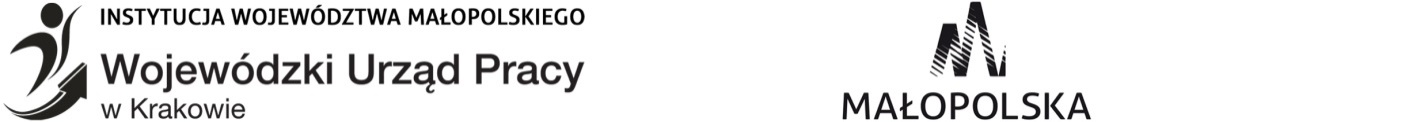 Załącznik 1Formularz zgłoszenia do konkursu na Ambasadora Bilansu Kariery 2023Zgłoszenie do Konkursu jest jednoznaczne z akceptacją Regulaminu o tytuł Ambasadora Bilansu Kariery 2023.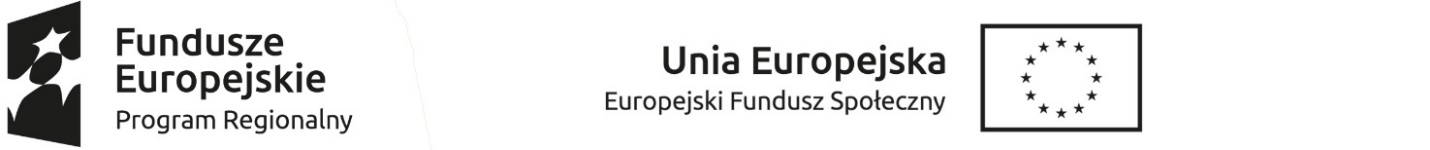 Wojewódzki Urząd Pracy w Krakowie, plac Na Stawach 1, 30-107 Kraków,tel. 12 428 78 70, faks 12 422 97 85, kancelaria@wup-krakow.pl, www.wup-krakow.plKLAUZULA INFORMACYJNAJak będziemy przetwarzać dane osobowe?Cel przetwarzania danychPana/Pani dane osobowe są przetwarzane wyłącznie w celu realizacji projektu „Kierunek Kariera”, w szczególności potwierdzenia kwalifikowalności wydatków, udzielenia wsparcia, monitoringu, ewaluacji, kontroli, audytu i sprawozdawczości oraz działań informacyjno-promocyjnych w ramach Regionalnego Programu Operacyjnego Województwa Małopolskiego na lata 2014-2020 (RPO WM).Dobrowolność podania danychPodanie danych ma charakter dobrowolny, aczkolwiek jest wymogiem ustawowym, a konsekwencją odmowy ich podania jest brak możliwości udziału w konkursie organizowanym w ramach projektu.Administrator danych osobowychAdministratorem Pana/Pani danych osobowych Wojewódzki Urząd Pracy w Krakowie, pl. Na Stawach 1, 30-107 Kraków.Podstawa prawna przetwarzania danych Przetwarzanie Pana/Pani danych osobowych jest zgodne z prawem i spełnia warunki, o których mowa w art. 6 ust. 1 lit. c) Rozporządzenia Parlamentu Europejskiego i Rady (UE) 2016/679 – dane osobowe są niezbędne dla realizacji Regionalnego Programu Operacyjnego Województwa Małopolskiego na lata 2014-2020 na podstawie:rozporządzenia Parlamentu Europejskiego i Rady (UE) Nr 1303/2013 z dnia 17 grudnia 2013 r. ustanawiające wspólne przepisy dotyczące Europejskiego Funduszu Rozwoju Regionalnego, Europejskiego Funduszu Społecznego, Funduszu Spójności, Europejskiego Funduszu Rolnego na rzecz Rozwoju Obszarów Wiejskich oraz Europejskiego Funduszu Morskiego i Rybackiego oraz ustanawiające przepisy ogólne dotyczące Europejskiego Funduszu Rozwoju Regionalnego, Europejskiego Funduszu Społecznego, Funduszu Spójności i Europejskiego Funduszu Morskiego i Rybackiego oraz uchylające rozporządzenie Rady (WE) nr 1083/2006;rozporządzenia Parlamentu Europejskiego i Rady (UE) Nr 1304/2013 z dnia 17 grudnia 013 r. w sprawie Europejskiego Funduszu Społecznego i uchylające rozporządzenie Rady (WE) nr 1081/2006;ustawy z dnia 11 lipca 2014 r. o zasadach realizacji programów w zakresie polityki spójności finansowanych w perspektywie finansowej 2014–2020;rozporządzenia Wykonawczego Komisji (UE) Nr 1011/2014 z dnia 22 września 2014 r. ustanawiające szczegółowe przepisy wykonawcze do rozporządzenia Parlamentu Europejskiego i Rady (UE) nr 1303/2013 w odniesieniu do wzorów służących do przekazywania Komisji określonych informacji oraz szczegółowe przepisy dotyczące wymiany informacji między beneficjentami a instytucjami zarządzającymi, certyfikującymi, audytowymi i pośredniczącymi.Czas przechowywania danychPana/Pani dane osobowe będą przechowywane do momentu zakończenia realizacji i rozliczenia projektu i zamknięcia i rozliczenia Regionalnego Programu Operacyjnego Województwa Małopolskiego 2014-2020 oraz zakończenia okresu trwałości dla projektu i okresu archiwizacyjnego, w zależności od tego, która z tych dat nastąpi później.Jakie ma Pan/i prawa w zakresie przetwarzania przez nas Pana/Pani danych osobowych?Przysługuje Pani/Panu prawo dostępu do Pani/Pana danych oraz prawo żądania ich sprostowania. Prawo do sprostowania jest realizowane zgodnie z krajowymi procedurami.Przysługuje Pani/Panu również prawo wniesienia skargi do organu nadzorczego zajmującego się ochroną danych osobowych w państwie członkowskim Pani/Pana zwykłego pobytu, miejsca pracy lub miejsca popełnienia domniemanego naruszenia.Prezes Urzędu Ochrony Danych Osobowych (PUODO)
Adres: Stawki 2, 00-193 WarszawaInformacje kontaktoweZ administratorem danych można się skontaktować poprzez adres mailowy: kancelaria@wup-krakow.pl, telefonicznie pod numerem: 12 42 87 870 lub pisemnie na w/w adres siedziby administratora.We wszystkich sprawach dotyczących przetwarzania danych osobowych oraz korzystania z praw związanych z przetwarzaniem danych można się skontaktować na adres mailowy: ochronadanych@wup-krakow.pl.IMIĘ:NAZWISKO:TELEFON:NAZWA SOŁECTWA / NAZWA KOŁA GOSPODYŃ WIEJSKICHLiczba mieszkańców miejscowości kandydata (stan na 31.12.2022):Adres e-mail na który Organizator ma się kontaktować z Uczestnikiem: